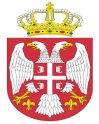  Република СрбијаАутономна Покрајина Војводина							ОПШТИНСКА УПРАВА ОПШТИНЕ ОЏАЦИ       			Одељење за урбанизам, стамбено-комуналне иимовинско-правне послове   		Број: ROP-ODZ-22402-ISAW-2/2022Заводни број: 351-523/2022-01Дана: 03.10.2022. године      О Џ А Ц ИОдељење за урбанизам, стамбено-комуналне и имовинско-правне послове, поступајући по захтеву инвеститора, ЈП „Србијагас“ Нови Сад,  Булевар ослобођења 69, за издавање Решења о одобрењу извођења радова, на основу члана 8ђ., члана 134. и члана 145. став 1. Закона о планирању и изградњи („Сл.гласник РС“, број 72/09, 81/09-испр., 24/2011, 121/2012, 42/2013- одлука УС, 50/2013- одлука УС, 98/2013-одлука УС, 132/2014, 145/14, 83/18, 31/19, 37/19 др закон, 9/20 и 52/21), члана 28. Правилника о поступку спровођења обједињене процедуре електронским путем („Сл.гласник РС“ 68/19), члана 81. став 1. тачка 3. Статута општине Оџаци („Сл. лист општине Оџаци“, број 2/19), члана 19. Одлуке о организацији Општинске управе општине Оџаци („Службени лист општине Оџаци“, број 11/22), Решења број 03-19-10-2/2021-02 и члана 136. Закона о општем управном поступку („Службени гласник РС“, број 18/2016 и 95/18 аутентично тумачење), доноси:Р Е Ш Е Њ Ео одобрењу извођења радоваОДОБРАВА СЕ инвеститору, ЈП „Србијагас“ Нови Сад и финансијеру ЗЗ „Пољокооп“ Лалић, ул. Оџачки пут бр. 4,  извођење радова на изградњи прикључног гасовода са МРС капацитета 100 Sm3/h на катастарским парцелама бр. 3348 и 2093/2 к.о. Лалић, површине 2650 m2. Oбјекат је категорије Г, класификационе ознаке 222100 (95% гасовод ниског притиска) и 221122 (МРС).Саставни део овог Решења су: Локацијски услови бр. ROP-ODZ-22402-LOC-1/2022 од 08.09.2022.године;Идејни пројекат израђен под бројем 22-0701-0, септембар 2022. године, од стране „Вугосто“ доо Нови Сад, Булевар ослобођења бр. 92, одговорно лице Славиша Вулић, главни пројектант Жељко Гаврић, дипл.инж.маш., лиценца бр. 330 Н201 09;Предрачунска вредност радова износи 3.694.891,58 динара.На основу члана 12. Одлуке о утврђивању доприноса за уређивање грађевинског земљишта („Сл.лист општине Оџаци“, бр 4/2015 и 14/17), доприноси за уређивање грађевинског земљишта се не обрачунавају.Обавезује се инвеститор да најкасније осам дана пре почетка извођења радова, пријави почетак извођења радова надлежном органу. Обавезује се „Пољокооп“ Лалић, ул. Оџачки пут бр. 4 да уз пријаву почетка извођења радова, приложи Решење о испуњености услова од стране ЈП “Путеви Србије“ и доказ о решеним имовинско-правним односима са власницима катастарских парцела 3348 и 2093/2 к.о. Лалић, оверену у складу са законом о овери потписа, за трајно постављање прикључног гасовода.По завршетку изградње, односно извођењу радова из члана 1. овог решења, на захтев инвеститора, надлежни орган може издати употребну дозволу.Орган надлежан за доношење решења не упушта се у оцену техничке документације која чини саставни део решења, те у случају штете настале као последица примене исте, за коју се накнадно утврди да није у складу са прописима и правилима струке, за штету солидарно одговарају пројектант који је израдио и потписао техничку документацију и инвеститор радова. О б р а з л о ж е њ еИнвеститор радова, ЈП „Србијагас“ Нови Сад, преко пуномоћника Новковић Љубомира из Куле, обратио се овом органу захтевом за издавање Решења о одобрењу извођења радова ближе описаних у диспозитиву овог решења.Уз захтев, подносилац захтева је доставио:Идејни пројекат израђен под бројем 22-0701-0, септембар 2022. године, од стране „Вугосто“ доо Нови Сад, Булевар ослобођења бр. 92, одговорно лице Славиша Вулић, главни пројектант Жељко Гаврић, дипл.инж.маш., лиценца бр. 330 Н201 09, који чини:-Главна свеска 0, главни пројектант Раде Обрадовић, дипл.инж.маш., лиценца бр. 330 1247 03;-Пројекат трасе 2/1, одговорни пројектант Милош Меденица, дипл.инж.арх., лиценца број 300 К483 11;-Пројекат машинских инсталација- одговорни пројектант Здравко Јелић,  дипл.инж.ел., лиценца број 350 О405 15;Елаборат заштите од пожара број 063/2022 септембар 2022. године, израђен од стране „Елинг план“ доо Сремска Каменица, одговорни пројектант Драган Живојиновић, дипл.инж.ел., лиценца број: 07-152-151/15 од 03.04.2013. године;Пуномоћ- овлашћење за подношење захтева;Катастарско топографски план;Копија плана катастарске парцеле 598 к.о. Оџаци;Уговор о финансирању;Доказ о уплати прописаних такси и накнада за Централну евиденцију.	Поступајући по захтеву, овај орган је извршио проверу испуњености формалних услова и утврдио да су формални услови из члана 28. Правилника о поступку спровођења обједињене процедуре електронским путем („Сл.гласник РС“, бр. 68/19) испуњени. 	На основу члана 12. Одлуке о утврђивању доприноса за уређивање грађевинског земљишта („Сл.лист општине Оџаци“, бр 4/2015 и 14/17), доприноси за уређивање грађевинског земљишта се не обрачунавају.	На основу напред утврђеног, а у складу са чланом 145. Закона о планирању и изградњи („Сл.гласник РС“,број 72/09, 81/09-испр., 24/2011, 121/2012, 42/2013- одлука УС, 50/2013- одлука УС, 98/2013-одлука УС, 132/2014, 145/14, 83/18, 31/19, 37/19 др закон и 9/20), донето је решење као у диспозитиву.	ПОУКА О ПРАВНОМ ЛЕКУ: Против овог решења може се изјавити жалба у року од 8 дана од дана пријема истог, кроз Централни информациони систем за електронско поступање у оквиру обједињене процедуре, Покрајинском секретаријату за eнергетику, грађевину и саобраћај у Новом Саду, ул. Булевар Михајла Пупина број 16.  Обрадио:дипл.правник Светлана Јовановић							           Руководилац Одељења,                                                                                  дипл.инж.грађ. Татјана Стаменковић